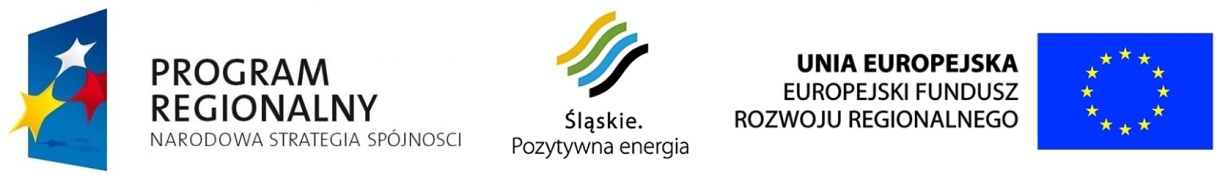 ZP 271.4.2014                                                          Starcza, dnia 27.01.2014r.                                       INFORMACJAW zawiązku z zapytaniami dot. opracowania strony internetowej                        w Portalu Promocyjnym Gminy Starcza informuję, że do wykonania strony internetowej dopuszcza się również inne niż MySQL bazy danych                                         o technologiach równoważnych.Należy pamiętać, że zgodnie z pkt. 8 opisu parametrów projektu Specyfikacji Istotnych Warunków Zamówienia 5-letni okres gwarancji, pomocy technicznej i modyfikacji strony głównej powinien być zgodny                                        z obowiązującymi przepisami prawa (Rozporządzenie Rady Ministrów z dnia 12 kwietnia 2012 r. w sprawie Krajowych Ram Interoperacyjności, minimalnych wymagań dla rejestrów publicznych i wymiany informacji w postaci elektronicznej oraz minimalnych wymagań dla systemów teleinformatycznych Dz.U. 2012, poz. 526)